Karta zgłoszenia uczestnika konferencjiQUO VADIS WYCHOWANIE? Lublin (online) 24.04.2023Imię i nazwisko:...................................................................................................................................................................Tytuł/stopień naukowy/rok studiów/kierunek studiów:......................................................................................................................................................................................................................................................................................................................................................................................................................................................................................................	Miejsce pracy/uczelnia: nazwa, adres, telefon:.........................................................................................................................................................................................................................................................................................................................................................................................................................................................................................................................................................................................................................................................................	Adres do korespondencji, nr telefonu, e–mail:.........................................................................................................................................................................................................................................................................................................................................................................................................................................................................................................................................................................................................................................................................	Temat referatu:.........................................................................................................................................................................................................................................................................................................................................................................................................................................................................................................................................................................................................................................................................	Streszczenie referatu:.........................................................................................................................................................................................................................................................................................................................................................................................................................................................................................................................................................................................................................................................................	.........................................................................................................................................................................................................................................................................................................................................................................................................................................................................................................................................................................................................................................................................	.........................................................................................................................................................................................................................................................................................................................................................................................................................................................................................................................................................................................................................................................................	.........................................................................................................................................................................................................................................................................................................................................................................................................................................................................................................................................................................................................................................................................	Udział: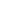 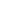 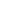 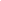 Dane do faktury (adres, NIP):.........................................................................................................................................................................................................................................................................................................................................................................................................................................................................................................................................................................................................................................................................	